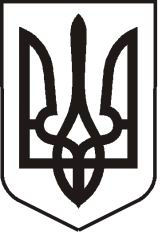 УКРАЇНАЛУГАНСЬКА  ОБЛАСТЬПОПАСНЯНСЬКИЙ  РАЙОН
ПОПАСНЯНСЬКА  МІСЬКА  РАДАШОСТОГО   СКЛИКАННЯДЕВ’ЯНОСТО ТРЕТЯ СЕСІЯРIШЕННЯ29 березня 2018 року                        м. Попасна	                                         № 93/20Про закріплення права комунальноївласності на земельну ділянку та  затвердження  проекту землеустроющодо   відведення   земельної   ділянки  і передачі її у приватну власністьв м. ПопаснаРозглянувши заяву ******* з проханням затвердити проект землеустрою щодо відведення земельної ділянки, керуючись ст. ст. 12, 120, 121, 122, 125, 126, 134 Земельного кодексу України, Законом України «Про землеустрій», Законом України «Про внесення змін до деяких законодавчих актів України щодо розмежування земель державної та комунальної власності», п. 34 ч. 1 ст. 26 Закону України «Про місцеве самоврядування в Україні», Попаснянська міська радаВИРІШИЛА:Закріпити право комунальної власності на земельну ділянку, яка розташована за адресою: Луганська область, Попаснянський район,                 м. Попасна, вулиця Парусовка, площею 2,0000 га, кадастровий номер земельної ділянки 4423810100:31:009:0001 за територіальною громадою м. Попасна в особі Попаснянської міської ради (Луганська обл.,                         м. Попасна, вул. Мічуріна, 1, код ЄДРПОУ 26271498).Затвердити проект землеустрою щодо відведення земельної ділянки, яка розташована за адресою: Луганська область, Попаснянський район,                 м. Попасна, вулиця Парусовка, площею 2,0000 га – для ведення особистого селянського господарства, землі сільськогосподарського призначення, кадастровий номер 4423810100:31:009:0001.Передати ******* у приватну власність земельну ділянку, яка розташована за адресою: Луганська область, Попаснянський район, м. Попасна, вулиця Парусовка, площею 2,0000 га – для ведення особистого селянського господарства, землі сільськогосподарського призначення, кадастровий номер 4423810100:31:009:0001 (вх. від 06.03.2018 № 70).Контроль за виконанням рішення покласти на  постійну комісію міської ради з питань транспорту, зв’язку та благоустрою, земельних  відносин та охорони довкілля.Міський голова                                                                                    Ю.І.Онищенко